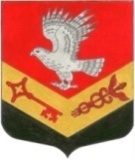 Муниципальное образование«ЗАНЕВСКОЕ    СЕЛЬСКОЕ   ПОСЕЛЕНИЕ»Всеволожского муниципального района Ленинградской областиГлава Муниципального образованияПОСТАНОВЛЕНИЕ08.08.2013                                                                                               № 07дер. ЗаневкаО проведении повторных выборов старост населённых пунктов МО «Заневское сельское поселение»     На основании статьи 130 Конституции Российской Федерации, статьи 3, 33 Федерального закона «Об общих принципах организации местного самоуправления в Российской Федерации» № 131-ФЗ от 06.10.2003 года, в целях реализации областного закона от 14.12.2012 года № 95-оз «О содействии развитию на части территорий муниципальных образований Ленинградской области иных форм местного самоуправления», а также в соответствии со ст. 6 Положения «О старосте населённого пункта МО «Заневское сельское поселение» Всеволожского муниципального района Ленинградской области», утверждённым Решением Совета Депутатов Муниципального образования «Заневское сельское поселение» от 29.04.2013 г. № 20ПОСТАНОВЛЯЮ:     1. Поручить Главе Администрации МО «Заневское сельское  поселение» организовать и провести повторные выборы старост сельских населённых пунктов МО «Заневское сельское поселение» в соответствии с утверждённым графиком (Приложение).     2. Данное Постановление подлежит опубликованию на официальном сайте и в средствах массовой информации.     3. Постановление вступает в силу с момента его подписания.     4. Контроль над исполнением настоящего Постановления оставляю за собой.Глава МО					                                           В. Е. КондратьевПриложение УТВЕРЖДЁНПостановлением Главы МОот «08»  08 2013г.  №  07График проведения повторных выборов старост населенных пунктов МО «Заневское сельское поселение»ДатаАдресМесто проведения12312.08.2013 г. 18.00 ч.Дер. Янино-1, 1, 2, 3, 4, 5, 6 Линии, ул. Новая дома 1, 1а, 2а, 7-11, ул. Шоссейная дома 1, 1а, 7, 9, 11, 13, 15Ленинградская область, Всеволожский район, дер. Янино-1, ул. Заневская, д.1, конференц-зал12.08.2013 г. 18.30 ч.Дер. Янино-1, ул. Новая дома 2, 3, 4, 5, 6, 12, ДОС дома 3, 4, 5Ленинградская область, Всеволожский район, дер. Янино-1, ул. Заневская, д.1, конференц-зал13.08.2013 г.18.00 ч.Дер. Янино-1, ул. Военный городок дома 53, 65, Шоссейная улица дома 2-26 (чётная сторона), дома 17-41 (нечётная сторона)Ленинградская область, Всеволожский район, дер. Янино-1, ул. Заневская, д.1, конференц-зал13.08.2013г.18.30 ч.Дер. Янино-1, ул. Новая д. 14 подъезды 1, 2, 3 (с 1 по 71 кв.), Новая д. 15Ленинградская область, Всеволожский район, дер. Янино-1, ул. Заневская, д.1, конференц-зал13.08.2013 г.19.00 ч.Дер. Янино-1, ул. Заводская, Новая д. 13, Шоссейная дома 28-98 (чётная сторона), 43-93 (нечётная сторона)Ленинградская область, Всеволожский район, дер. Янино-1, ул. Заневская, д.1, конференц-зал